Consultancy InvoiceMailing Info	[Street Address]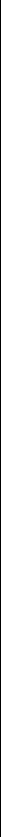 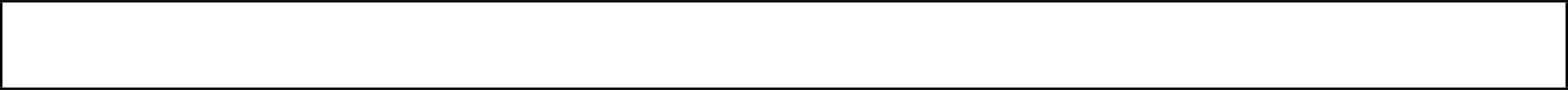 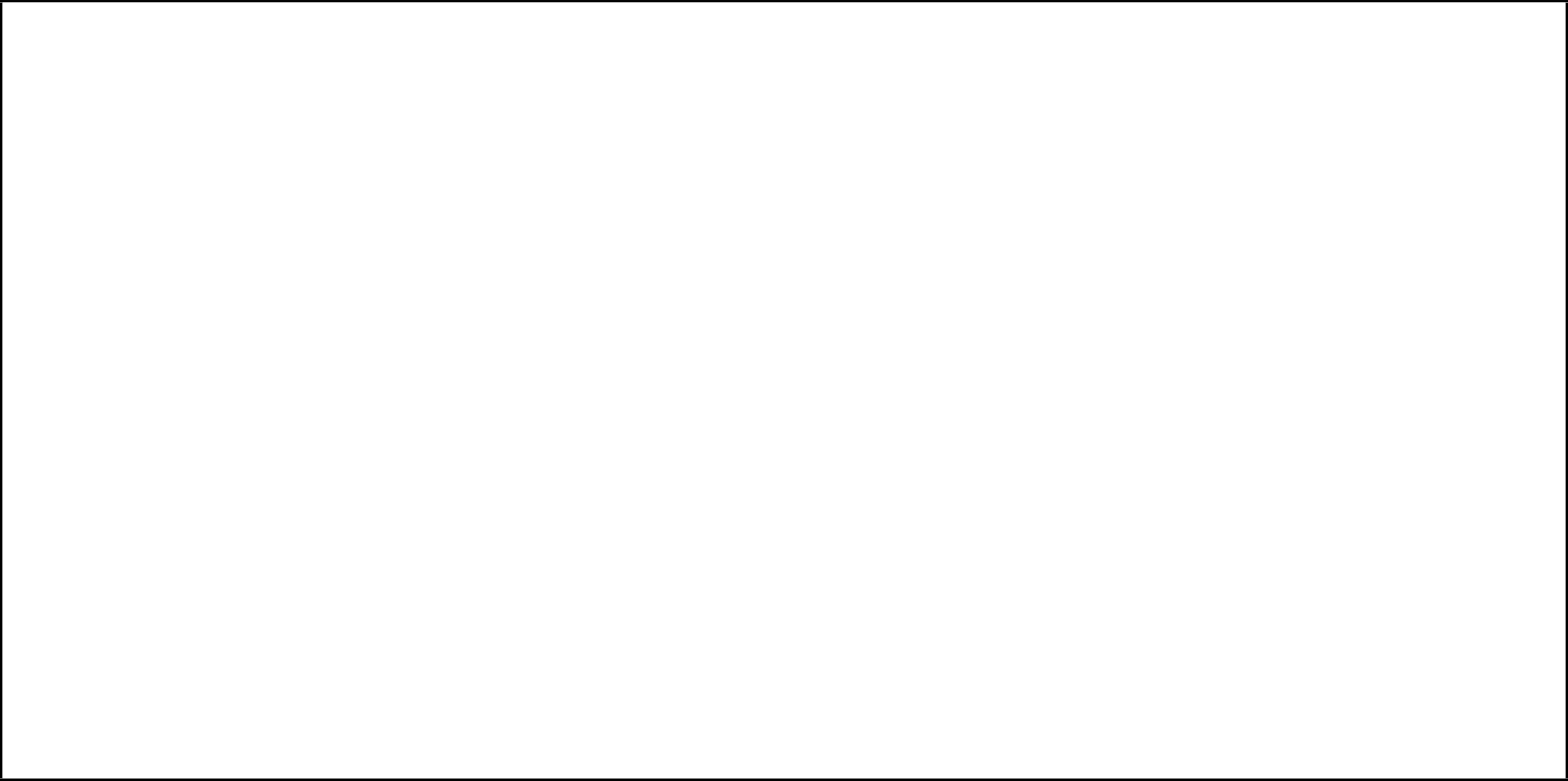 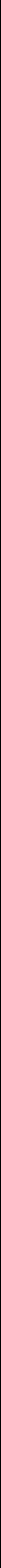 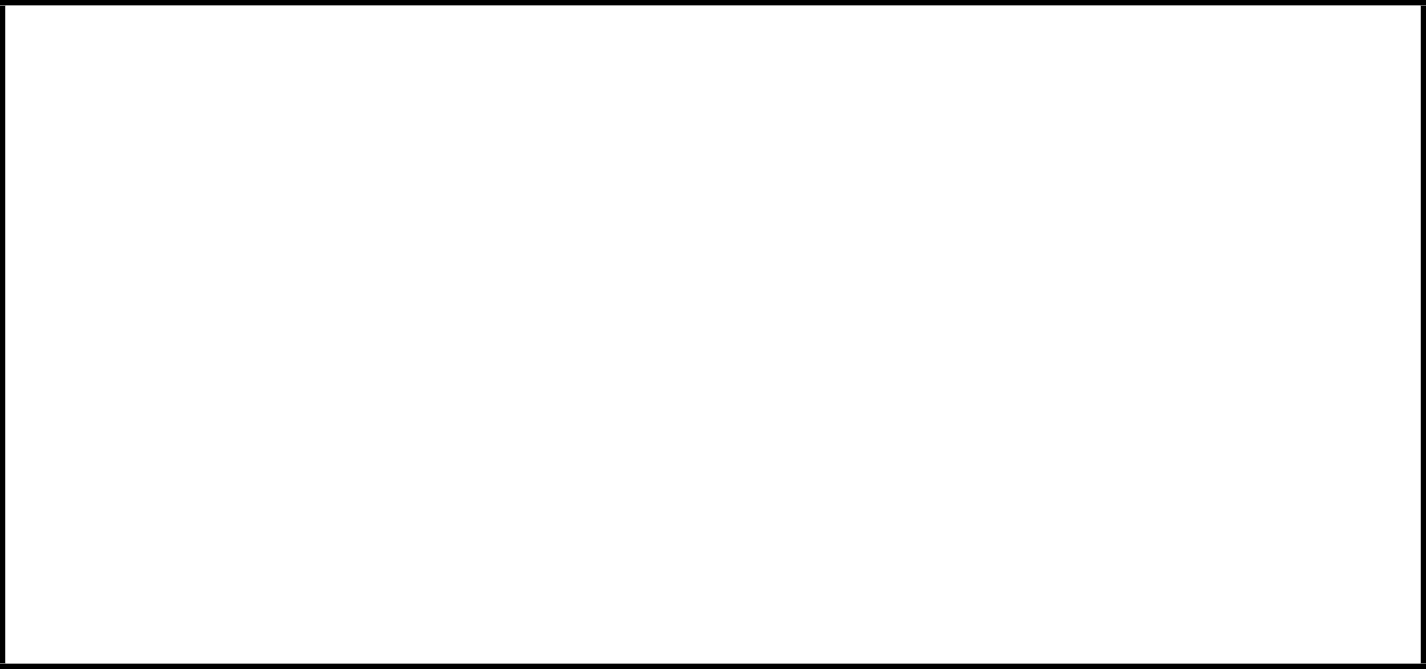 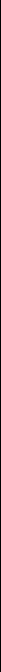 [City, State, Zip] [Phone][Fax] [Email] [Web]Connents/Instructions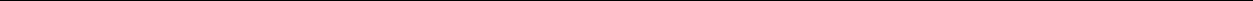 Payment Due Date:Make All Checks Payable to Company NameBilling Info	[Name][Customer ID] [Street Address] [City, State, Zip] [Phone][Email]